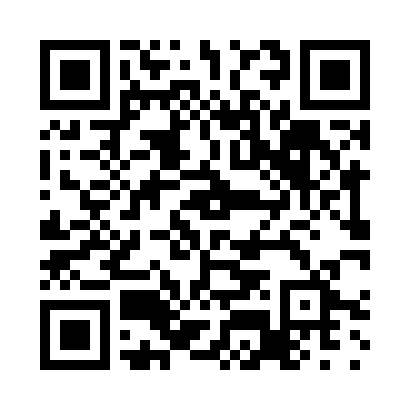 Prayer times for Dugi Rat, CroatiaWed 1 May 2024 - Fri 31 May 2024High Latitude Method: NonePrayer Calculation Method: Muslim World LeagueAsar Calculation Method: ShafiPrayer times provided by https://www.salahtimes.comDateDayFajrSunriseDhuhrAsrMaghribIsha1Wed3:535:4612:514:457:569:412Thu3:515:4512:504:457:579:433Fri3:495:4312:504:467:589:454Sat3:475:4212:504:467:599:465Sun3:455:4012:504:478:009:486Mon3:435:3912:504:478:029:507Tue3:415:3812:504:478:039:528Wed3:395:3712:504:488:049:539Thu3:385:3512:504:488:059:5510Fri3:365:3412:504:488:069:5711Sat3:345:3312:504:498:079:5912Sun3:325:3212:504:498:0810:0013Mon3:305:3112:504:498:0910:0214Tue3:285:3012:504:508:1010:0415Wed3:265:2912:504:508:1210:0616Thu3:255:2812:504:508:1310:0717Fri3:235:2712:504:518:1410:0918Sat3:215:2612:504:518:1510:1119Sun3:205:2512:504:528:1610:1220Mon3:185:2412:504:528:1710:1421Tue3:165:2312:504:528:1810:1622Wed3:155:2212:504:538:1910:1723Thu3:135:2112:504:538:2010:1924Fri3:125:2012:504:538:2110:2025Sat3:105:2012:504:548:2210:2226Sun3:095:1912:514:548:2310:2427Mon3:075:1812:514:548:2310:2528Tue3:065:1812:514:558:2410:2729Wed3:055:1712:514:558:2510:2830Thu3:035:1612:514:558:2610:2931Fri3:025:1612:514:568:2710:31